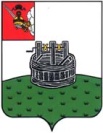 ЗЕМСКОЕ СОБРАНИЕ ГРЯЗОВЕЦКОГО МУНИЦИПАЛЬНОГО ОКРУГАРЕШЕНИЕ от 22.02.2024                                      № 14                                   г. Грязовец О внесении изменения в решение Земского Собрания Грязовецкого муниципального округа от 26 января 2023 года № 10  В связи с кадровыми изменениями Земское Собрание округа РЕШИЛО:	1. Внести в решение Земского Собрания Грязовецкого муниципального округа от 26 января 2023 года № 10 «Об административной комиссии Грязовецкого муниципального округа Вологодской области» изменения, изложив абзац восьмой приложения к решению в следующей редакции:«Секретарь административной комиссии – Калинина Елена Леонидовна, главный специалист административно-правового управления администрации Грязовецкого муниципального округа.».          2. Настоящее решение вступает в силу со дня его официального опубликования.Председатель Земского Собрания                          Глава Грязовецкого муниципального                 Грязовецкого муниципального округа                   округа________________       Н.В. Шабалина                   ______________       С.А. Фёкличев